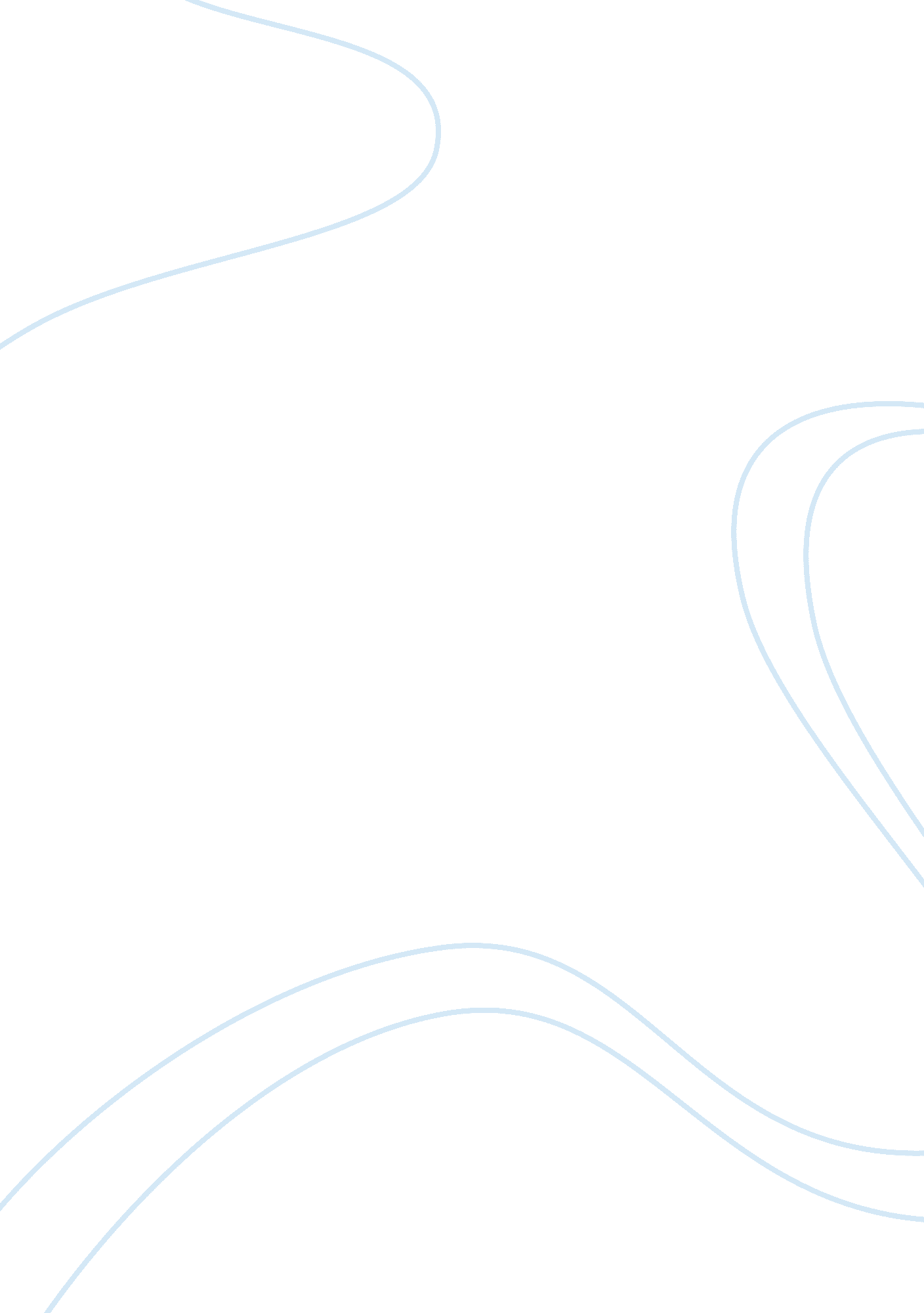 Spanish internet vocab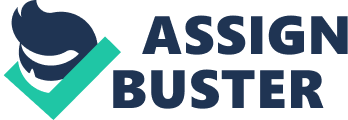 la cámara digitaldigital camera conectar a internetto connect to the internet la dirección electrónicaemail address estar en líneato be online hacer clic ento click on el iconoicon mandarto send el ensajero instantáneoinstant messanging navegar por internetto surf the internet la pantallascreen quemar un disco compactoto burn a CD el ratónmouse el sitio webwebsite el tecladokeyboard tomar fotosto take photos anteayerthe day before yesterday el año pasadolast year entoncesthen, so luegolater, then más tardelater on por finfinally la semana pasadalast week algosomething alguiensomeone algún/alguno(a)some, any nadanothing nadienobody ni... nineither... nor ningún/ninguno(a)none o... oeither... or tampoconeither ONSPANISH INTERNET VOCAB SPECIFICALLY FOR YOUFOR ONLY$13. 90/PAGEOrder Now 